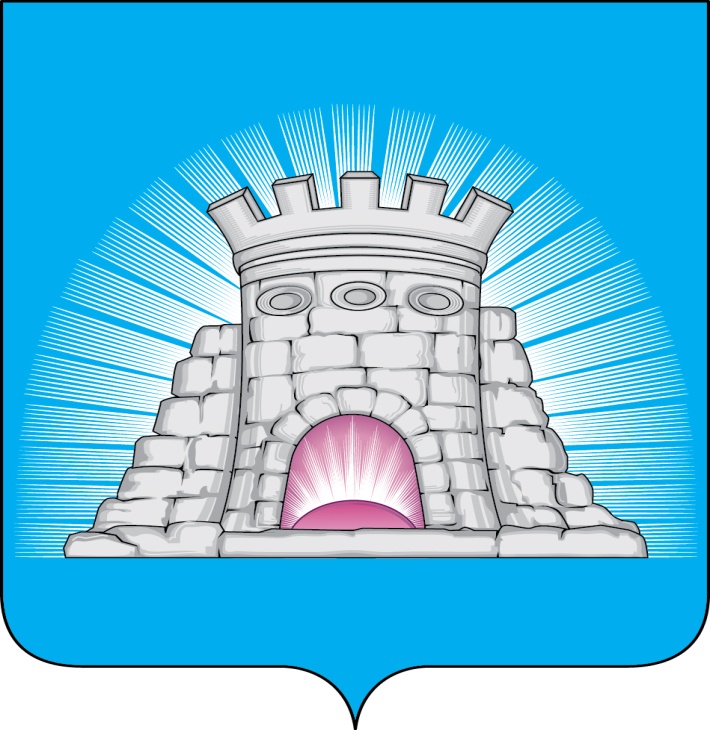                           П О С Т А Н О В Л Е Н И Е29.12.2023  №  2174/12г. Зарайск Об утверждении тарифов на оказание платных услуг, предоставляемых муниципальным бюджетным учреждением «Благоустройство, жилищно-коммунальное хозяйство и дорожное хозяйство городского округа Зарайск» собственникам и нанимателям жилых помещений многоквартирных домовВ соответствии с Положением о платных услугах, предоставляемых муниципальным бюджетным учреждением «Благоустройство, жилищно-коммунальное хозяйство и дорожное хозяйство городского округа Зарайск» собственникам и нанимателям жилых помещений многоквартирных домов, утвержденным постановлением главы городского округа Зарайск Московской области от 29.12.2023 № 2173/12, и письмом муниципального бюджетного учреждения «Благоустройство, жилищно-коммунальное хозяйство и дорожное хозяйство городского округа Зарайск» от 14.12.2023 № 115-10Исх-БЛ-544ПОСТАНОВЛЯЮ:Утвердить тарифы на платные услуги, предоставляемые муниципальным бюджетным учреждением «Благоустройство, жилищно-коммунальное хозяйство и дорожное хозяйство городского округа Зарайск» собственникам и нанимателям жилых помещений многоквартирных домов согласно приложению.Контроль за исполнением настоящего постановления возложить на директора муниципального бюджетного учреждения «Благоустройство, жилищно- коммунальное хозяйство и дорожное хозяйство городского округа Зарайск».Глава городского округа В.А. ПетрущенкоВерноНачальник службы делопроизводства		  Л.Б. Ивлева      29.12.2023													012586Разослано: в дело, Мешкову А.Н., Простоквашину А.А., ОЭ и И, ОЖКХ, ФУ, юр.отдел, МБУ «Благоустройство, ЖКХ и ДХ», СВ со СМИ, прокуратура. 8 496 66 2-63-23									УТВЕРЖДЕНЫ 									постановлением главы 									городского округа Зарайск 									Московской области 									от 29.12.2023 № 2174/12Тарифы на оказание платных услуг, предоставляемых муниципальным бюджетным учреждением «Благоустройство, жилищно-коммунальное хозяйство и дорожное хозяйство городского округа Зарайск» собственникам и нанимателям жилых помещений многоквартирных домов№ п/пНаименование работ, услугСтоимость, руб.1Слив и наполнение системы водой221,832Демонтаж полотенцесушителя из труб336,193Демонтаж радиаторов весом до 80 кг1289,904Демонтаж радиаторов весом до 160 кг 1766,045Демонтаж радиаторов весом до 240 кг 2545,736Демонтаж смесителя без душевой сетки299,687Демонтаж и монтаж смесителя1497,388Демонтаж смывного бачка383,609Демонтаж трубопроводов отопления и водоснабжения диаметром 15-32 мм (1м)352,4410Демонтаж трубопроводов отопления и водоснабжения диаметром 32-50 мм (1м)605,0911Демонтаж чугунных труб канализации диаметром 50 мм (1м)278,5212Замена вентиля диаметром до 25 мм533,1113Замена внутренних трубопроводов водоснабжения из стальных труб на многослойные   металл-полимерные диаметром до 25 мм (1м)1987,2714Замена внутренних трубопроводов из чугунных канализационных труб диаметром до 50 мм на чугунные (1м)2921,7215Замена водомера диаметром до 25 мм939,0816Замена выпуска (ванна, мойка, умывальник)513,6617Замена гибких шлангов под мойкой627,2318Замена гибких шлангов под умывальником627,2319Замена картриджа к фильтру401,0420Замена раковины2439,9821Замена полотенцесушителей (стальных)1882,7522Замена пробок в радиаторах691,5423Замена прокладки в гибком соединении325,7924Замена смывного бачка1218,7125Демонтаж унитаза1470,7426Монтаж унитаза3930,2027Замена фильтра грубой очистки 1078,8028Замена электрических плит3702,8929Монтаж смесителя1088,1630Отключение и включение стояков водоснабжения443,1431Подключение горячей воды после отключения8554,6632Прокладка труб из полипропиленовых труб (1м)435,5233Прокладка трубы ПВХ канализации 50 мм (1м)891,2834Прокладка трубы ПВХ канализации 100 мм (1м)863,4135Регулировка смывного бачка330,6836Замена кран букса330,6837Смена внутренних трубопроводов из чугунных труб на трубы ПВХ диаметром 50 мм под ванну2092,1638Смена воздушных кранов радиаторов275,8439Смена крана водоразборного401,0440Смена манжеты между бачком и унитазом, в бачке унитаза1218,7141Смена сгона364,6342Смена сифонов563,3443Смена смывной трубы (гофра)627,2344Демонтаж ванны (стальная или чугунная)3021,3845Монтаж ванны стальной3762,0546Монтаж ванны чугунной5471,8347Смена шарового крана смывного бачка1078,8048Установка водомера с установкой крана2370,5949Установка воздушных кранов радиаторов 419,7750Установка кронштейнов под санитарные приборы660,3251Установка полотенцесушителя хромированного3259,7852Установка радиаторов биметалл (1 секция)227,0553Установка радиаторов чугунных (1 секция)273,7054Установка раковины типа «Тюльпан»2602,9055Устранение засоров канализации в квартире (1м)352,5156Замена унитаза4371,1957Демонтаж светильников с лампами накаливания61,1058Монтаж проводки в кабель-канале 320,4559Монтаж распределительной коробки1270,2460Монтаж точечного светильника610,6461Подвеска светильников с лампами накаливания (бра и плафонов)689,0462Подвеска светильников с лампами накаливания (люстра)1204,3363Смена неисправного выключателя при скрытой проводки370,0164Смена неисправного выключателя при открытой проводки435,9865Смена неисправного переключателя при открытой проводки430,7866Смена неисправного переключателя при скрытой проводки376,2267Смена неисправного стенного или потолочного патрона400,3868Смена неисправной розетки при открытой проводки471,3869Смена неисправной розетки при скрытой проводки429,7870Замена автомата защиты в этажном щитке963,1471Повторная опломбировка индивидуального прибора учета в случае порчи абонентом300,0072Очистка сетки грубой очистки359,2873Монтаж душевой кабины с пластиковыми поддонами7753,8174Монтаж душевой кабины со стальными поддонами9740,09